2001-2002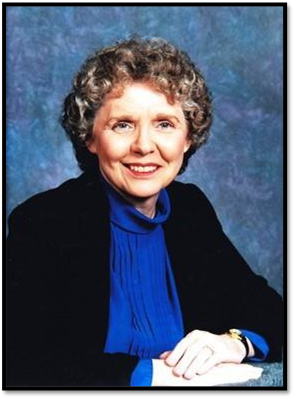 Mrs. Neil (Betty) McElderryPurcell, OK2002-2003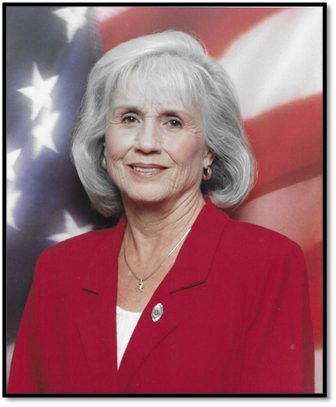 Mrs. Paul (Priscilla) WalkerLawton, OK2003-2004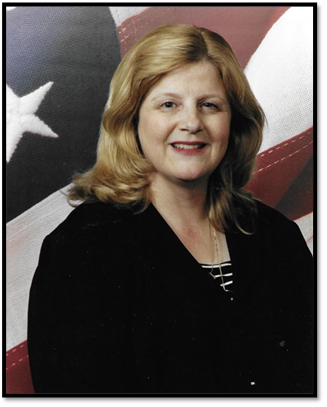 Mrs. Darrell (Ronna) JohnstonPorter, OK2004-2005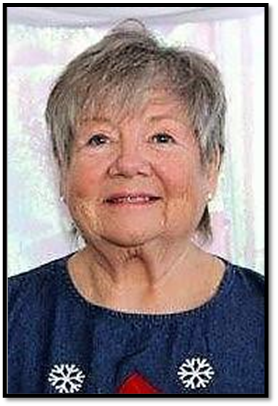 Mrs. Diana Garman-LonkerdOologah, OK2005-2006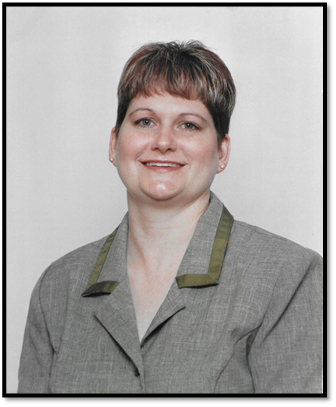 Cindy Fain HamiltonTecumseh, OK2006-2007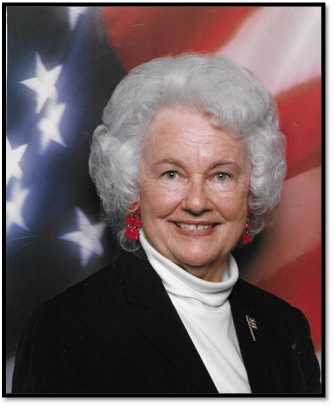 Mrs. Rabbit (Virginia) HareGrove, OK2007-2008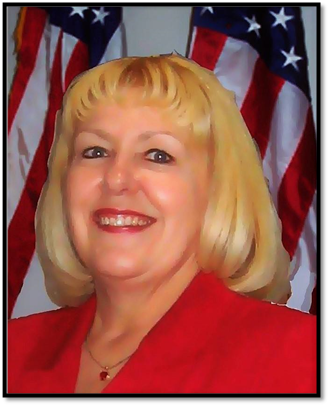 Mrs. Michael (Sue) HeilMorrison, OK2008-2009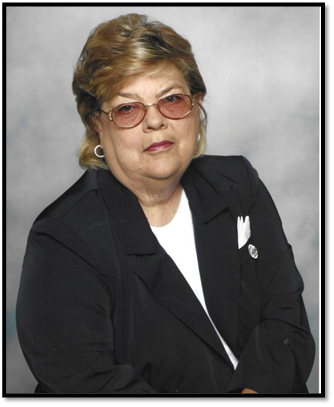 Gwenell KnightHarrah, OK2009-2010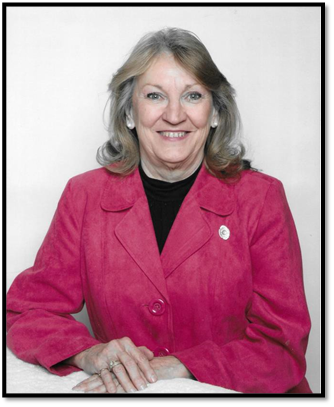 Linda K. DeusterTulsa, OK2010-2011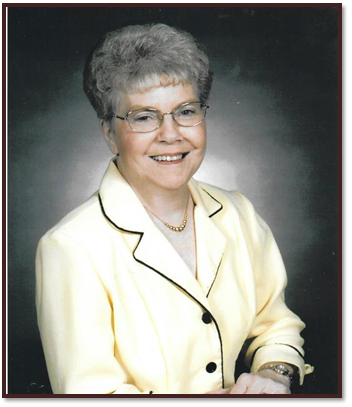 Mrs. Chesta (Ann) WillitsFairview, OK